Publicado en  el 19/12/2013 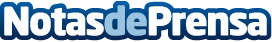 Feijóo destaca a aprobación dun paquete de incentivos por 50 millóns, que facilitará a empregabilidade de máis de 15.000 persoas en paroO presidente da Xunta, Alberto Núñez Feijóo, destacou hoxe, tralo Consello, a aprobación dun paquete de incentivos cun investimento de 50 millóns e que facilitará a empregabilidade de máis de 15.000 persoas en paro. Datos de contacto:Xunta de GaliciaNota de prensa publicada en: https://www.notasdeprensa.es/feijoo-destaca-a-aprobacion-dun-paquete-de Categorias: Galicia http://www.notasdeprensa.es